Title of articleNázov príspevkuAuthorsAbstract: The abstract should: state the principal objectives and the scope of research, describe the methodology employed, summarize results and findings, and state the principal conclusions. References to literature, bibliographic information, figures or tables should NOT be included in the abstract! The maximum length of abstract is 1 000 characters with spaces.Key words: Text. Text. Text. Text. Text. Put maximum of 5 Keywords.JEL Classification: A10. B20. Introduction (TEXT) Follow this order when typing manuscripts: Title (EN / SK), Abstract, Keywords, Main text (including figures and tables), Grant support, References, Appendix. Collate the information about grant support in a separate section at the end of the article, not on the title page, in the footnotes or elsewhere. The length of articles is about 60 000 characters (with spaces), reviews 10 000 – 15 000 characters (with spaces) depending on the length of the book. Information from scientific life are supposed to be 10 000 - 12 500 characters (with spaces). Text has to be typed in MS WORD, Times New Roman 12, line spacing 1.5.In this chapter the paper must provide a short review of the current state in the area of the paper’s aim. The paper should refer to significant sources, particularly scientific journals and conference proceedings listed in the databases of Web of Science (former ISI). Please, finish this chapter with a clear description of the paper’s objective and methodology.Text text text text text text text text text text text text text text text text text text text text text text text text text text text text text text text text text text text text text text text text text text text text text text text text text text text text text text text text text text text text text text text text text text text text text text text text text text text text text text text text text text text text text text text. Theoretical background(TEXT) If necessary, use heading 2, but not heading 3!References should be added at the end of the paper, they have to be consistent throughout the text of the paper. Their corresponding citation will be added in the alphabetical order. Authors should ensure that every reference in the text appears in the list of references and vice versa. Bibliographic citations are given according to standard reference style APA (APA document) and must include all necessary data.Text text text text text text text text text text text text text text text text text text text text text text text text text text text text text text text text text text text text text text text text text text text text text text text text text text text text text text text text text text text text text text text text text text text text text text text text text text text text text text text text text text text text text text text.Heading 2Text text text text text text text text text text text text text text text text text text text text text text text text text text text text text text text text text text text text text text text text text text text text text text text text text text text text text text text text text text text text text text text text text text text text text text text text text text text text text text text text text text text text text text text.Material and methods In this chapter, describe the methods used, data characteristics, etc. If the paper is based on previous works and papers, describe them briefly.Equations and formulae should be typed and numbered consecutively with Arabic numerals in parentheses on the right hand side of the page (if referred to explicitly in the text).Text text text text text text text text text text text text text text text text text text text text text text text text text text text text text text text text text text text text text text text text text text text text text text text text text text text text text text text text text text text text text text text text text text text text text text text text text text text text text text text text text text text text text text text.text text text text text text text text text text text text,text text text text text text text text text text text text,text text text text text text text text text text text text text text text text text text,text text text text text text text text text text text text text text text text text text text text text text text text text text text text text text text text text,text text text text text text text text text text text text text text text text text text text text text text text text text text.Text text text text text text text text text text text text text text text text text text text text text text text text text text text text text text text text text text text text text text text text text text. Text text text text text text text text text text text text text text text text text text text text text text text text text text text text text text text text text text text text text text text text text text text text text.Text text text text text text text text text text text text.Text text text text text text text text text text text text.Text text text text text text text text text text text text text text text text text text.Text text text text text text text text text text text text text text text text text text text text Text text text text text text text text text text text text text.Text text text text text text text text text text text text text text text text text text text text text text text text text text.Text text text text text text text text text text text text text text text text text text text text text text text text text text text text text text text text text text text text text text text text text text text text text text text text text text text text text text text text text text text text text text text text text text text text text text text text text text text text text text text text text text text text text text text.Results and discussion(TEXT) Use this chapter to describe the results as clearly as possible. Discuss your results in comparison to the results of other authors. All tables should be numbered with Arabic numerals. Headings should be placed above tables (justify text on a page). Place sources under the object (justify text on a page). Horizontal and vertical lines should be used within a table. Tables must be embedded into the text. Below is an example which authors may find useful.Table 1 Text Text TextSource: Text, Text(TEXT) All figures should be numbered with Arabic numerals (1, 2, …n). All photographs, schemes, diagrams are to be referred to as figures. Graphs are to be referred to as graphs. Figures must be embedded into the text. Lettering and symbols should be clearly defined either in the caption or in a legend provided as part of the figure. Headings should be placed under figures and graph (justify text on a page). Below is an example which authors may find useful.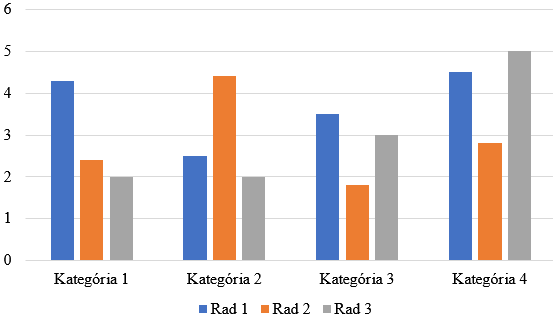 Graph 1 Text, TextSource: Text, TextText text text text text text text text text text text text text text text text text text text text text text text text text text text text text text text text text text text text text text text text text text text text text text text text text text text text text text text text text text text text text text text text text text text text text text text text text text text text text text text text text text text text text text text.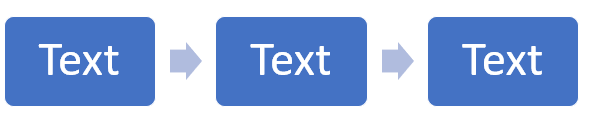 Figure 1 Text, TextSource: Text, TextText text text text text text text text text text text text text text text text text text text text text text text text text text text text text text text text text text text text text text text text text text text text text text text text text text text text text text text text text text text text text text text text text text text text text text text text text text text text text text text text text text text text text text text.Conclusion(TEXT) Summarize your paper and stress the most important points of it. Text text text text text text text text text text text text text text text text text text text text text text text text text text text text text text text text text text text text text text text text text text text text text text text text text text text text text text text text text text text text text text text text text text text text text text text text text text text text text text text text text text text text text text text.Grant support: Grant support is necessary if the paper was funded by a grant agency or other foreign sources. Text text text text text text text text text text text text text text text text text text text text text text text text text text text text text text text text text text text.ReferencesAarts, H., & Dijksterhuis, A. (2003). The silence in library: environment, situational norm, and social behaviour. Journal of Personality and Social Psychology, 84(1), 18-28. doi: 10.1037/0022-3514.84.1.18Armstrong, D. (2019). Malory and character. In M. G. Leitch, & C. J. Rushton (Eds.), A new companion to Malory (pp. 144-163). Suffolk, UK: D. S. Brewer.Bačo, T., Gazda, V., & Horváthová, L. (2008). Správanie spotrebiteľov pri obstarávaní skupinového statku [Consumer’s Behaviour at Providing of Collective Goods]. Ekonomický časopis, 56(6), 551-564.Blaker, N. M., Rompa, I., Dessing, I. H., Vriend, A. F., Herschberg, C., & Van Vugt, M. (2013). The height leadership advantage in men and women: Testing evolutionary psychology predictions about the perceptions of tall leaders. Group Processes & Intergroup Relations, 16(1), 17–27. doi: 10.1177/1368430212437211Blackwell, E., & Conrod, P. J. (2003). A five-dimensional measure of drinking motives. Unpublished manuscript, Department of Psychology, University of British Columbia, Vancouver, Canada.Comprehensive Meta-Analysis (Version 2) [Computer software]. Englewood, NJ: Biostat.Huang, S., Pierce, R., & Stamey, J. (Eds.). (2006). Proceedings of the 24th annual ACM international conference on the design of communication. ACM Digital Library. https://dl.acm.org/citation.cfm?id=1166324&picked=proxKessy, S. S. A., & Urio, F. M. (2006). The contribution of microfinance institutions to poverty reduction in Tanzania (Research Report No. 06.3). Dostupné na Research on Poverty Alleviation website: http://www.repoa.or.tz/documents_storage/Publications/Reports/06.3_Kessy_and_Urio.pdfWenger, N. K., Sivarajan Froelicher, E., Smith, L. K., Ades, P. A., Berra, K., Blumenthal, J. A., ... Rogers, F. J. (1995). Cardiac rehabilitation. Rockville, MD: Agency for Health Care Policy and Research (US).Authors' addresses: Title, Name Surname, Affiliation, Country, email (1)TextTextTextTextText1233Text4565